	    Уважение родного языка и языка других народов – долг каждого гражданина» 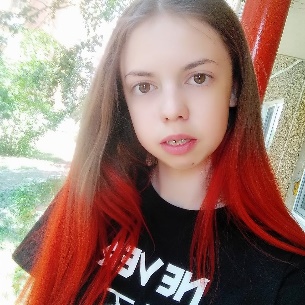                       Сочинение - эссе   
        2020 – 2021 – новый   и совсем не  простой учебный год! Не простой для меня, ученицы 9 класса, которая уже должна выстраивать свое будущее. Не простой, потому что высока степень отвественности за свое развитие, учебную деятельность, предстоящие государственные экзамены. Как юный гражданин своей страны, я хорошо усвоила, что язык любого народа   -  это его историческая память, воплощенная в слове. Язык, родной язык – это сгусток духовной культуры и истории, это -   первостепенный и наиболее очевидный через слово  признак нашей принадлежности к своему Отечеству. Сама душа народа в  языке живет! И я горда тем, что имею гражданское право, закрепленное в  Конституции РК, знать, изучать,  читать, писать, говорить  как на родном для меня русском языке, так и на любом другом языке. Следовательно, мой долг и долг каждого гражданина -  знать и беречь родной язык, с уважением относиться к носителям более 126 языков  в  Казахстане и , безусловно, изучать,знать и владеть государственным.           А в чем же выражается    уважение  к  языкам   других народов? Это очень интересный вопрос, над    которым, по моему мнению, должен задуматься каждый человек, как ребёнок, так и взрослый. В мире проживает более семи миллиардов человек, и каждый день в любой точке нашей планеты рождаются малыши. Они не выбирают кем им стать, как выглядеть и на каком языке говорить.  И в каждом языке – целый мир, пласт культуры, пласт  обычаев и традиций. Вот и ответ: уважение к своему родному  языку начинается с уважения к другим  языкам, к другой культуре, к другим обычаям и традициям. Также как уважение к другим людям начинается с уважения к самому себе.        Моим родным языком является русский .На этом прекрасном, сочном, звучном языке я читаю произведения  А.С.Пушкина, М.Ю.Лермонтова, В.М. Шукшина, Абая Кунанбаева, Уильяма Шекспира, Рэя Бредбери. И я горжусь, что в моей стране казахский и русский языки «идут» вместе, как брат и сестра. Не споря   друг с  другом, они объединяют народы.              Казахстан трёхъязычен.   Образование в   стране  можно получить   на любом из  трёх языков : русском , казахском  и английском.  Каждый ученик, он же гражданин,  независимо, в какой школе он учится, изучает все три языка.      Я счастлива, что у меня есть возможность изучать несколько языков ! Грамотность и знание родного  русского языка возносит человека на самый высокий уровень разумности. Словарь русского языка внушителен по объему и гибкости       смысловых значений настолько, что не хватит жизни для полного его овладения. Следовательно, у меня всегда есть возможность в течение всей жизни пополнять, расширять свой словарный запас. И взрослеть вместе  с языком! Встречают по одежке, а провожают по уму. Я бы добавила: провожают по тому, как ты умеешь выстроить свою речь, как  и насколько ты владеешь  нормами литературного языка и выстраиваешь коммуникационный контент.     Родной язык и  любой другой язык – это окно в большой мир, в мир больших возможностей, в мир богатого исторического наследия. Это проявление уважения к своей Родине, людям  всего земного шара и к себе.                                                                                Баскакова Елизавета \                                                                            школа – гимназия №6                                                                          9 «А» класс  г. Степногорск                                                                            Учитель – Зозуля С.И.